INDICAÇÃO Nº 05359/2013Sugere ao Poder Executivo Municipal a realização de estudos visando à instalação de ondulação transversal (lombada) na Rua Helena Pereira de Souza Sacerdote próximo ao nº68 no Bairro Santa Fé.Excelentíssimo Senhor Prefeito Municipal, Nos termos do Art. 108 do Regimento Interno desta Casa de Leis, dirijo-me a Vossa Excelência para sugerir que, por intermédio do Setor competente, sejam realizados estudos visando a construção de ondulação transversal (lombada), em conformidade com o disposto na Resolução nº 39/1998 do Conselho Nacional de Trânsito – CONTRAN, ou a instalação de outros dispositivos redutores de velocidade na Rua Helena Pereira de Souza Sacerdote próximo ao nº68 no Bairro Santa Fé, neste município. Justificativa:Conforme relatos dos moradores locais, a referida via pública possui grande fluxo de veículos e pedestre. Alguns motoristas imprudentes trafegam nesta via em velocidades muito superiores à permitida, colocando em risco a travessia de pedestre.Plenário “Dr. Tancredo Neves”, em 02 de Outubro de 2.013.ALEX ‘BACKER’-Vereador-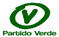 